LOCATION / ACTIVITY: Gazebo for use at public eventsLOCATION / ACTIVITY: Gazebo for use at public eventsSEVERITYSEVERITYSEVERITYLOCATION / ACTIVITY: Gazebo for use at public eventsLOCATION / ACTIVITY: Gazebo for use at public eventsSUPERFICIALSERIOUSSIGNIFICANTLOCATION / ACTIVITY: Gazebo for use at public eventsLOCATION / ACTIVITY: Gazebo for use at public eventsLIKELIHOODUNLIKELY1LOW2LOW3MEDIUMCOMPLETED BY (NAME):  Warwick NealeCOMPLETED BY (NAME):  Warwick NealeLIKELIHOODPOSSIBLE2LOW4 MEDIUM6HIGHISSUE DATE:  19/04/2023REVISION FREQUENCY: 3 yearsLIKELIHOODLIKELY3MEDIUM6HIGH9HIGHStandard of dress for activity:Casual, but suitable for weather conditionsStandard of dress for activity:Casual, but suitable for weather conditionsPPE required: N / APPE required: N / APPE required: N / APPE required: N / AOther equipment used during activity: Sack truckWorks vehicleOther equipment used during activity: Sack truckWorks vehicleOther equipment used during activity: Sack truckWorks vehicleOther equipment used during activity: Sack truckWorks vehicleOther equipment used during activity: Sack truckWorks vehiclePersons exposed (please tick):Employees Employees Employees Others Public Public Public Under 18’s Expectant MothersExpectant MothersHazards Identified – Guidance Note: Look at the activity and identify hazard(s), tick if present and significant. If unsure, class as significant. Remember, whenever possible, assessments should be carried out as a GROUP activity. The assessment should ignore trivia and everyday hazards.  Blank / empty boxes should be used when hazards not mentioned are present.Hazards Identified – Guidance Note: Look at the activity and identify hazard(s), tick if present and significant. If unsure, class as significant. Remember, whenever possible, assessments should be carried out as a GROUP activity. The assessment should ignore trivia and everyday hazards.  Blank / empty boxes should be used when hazards not mentioned are present.Hazards Identified – Guidance Note: Look at the activity and identify hazard(s), tick if present and significant. If unsure, class as significant. Remember, whenever possible, assessments should be carried out as a GROUP activity. The assessment should ignore trivia and everyday hazards.  Blank / empty boxes should be used when hazards not mentioned are present.Hazards Identified – Guidance Note: Look at the activity and identify hazard(s), tick if present and significant. If unsure, class as significant. Remember, whenever possible, assessments should be carried out as a GROUP activity. The assessment should ignore trivia and everyday hazards.  Blank / empty boxes should be used when hazards not mentioned are present.Hazards Identified – Guidance Note: Look at the activity and identify hazard(s), tick if present and significant. If unsure, class as significant. Remember, whenever possible, assessments should be carried out as a GROUP activity. The assessment should ignore trivia and everyday hazards.  Blank / empty boxes should be used when hazards not mentioned are present.Hazards Identified – Guidance Note: Look at the activity and identify hazard(s), tick if present and significant. If unsure, class as significant. Remember, whenever possible, assessments should be carried out as a GROUP activity. The assessment should ignore trivia and everyday hazards.  Blank / empty boxes should be used when hazards not mentioned are present.Hazards Identified – Guidance Note: Look at the activity and identify hazard(s), tick if present and significant. If unsure, class as significant. Remember, whenever possible, assessments should be carried out as a GROUP activity. The assessment should ignore trivia and everyday hazards.  Blank / empty boxes should be used when hazards not mentioned are present.Hazards Identified – Guidance Note: Look at the activity and identify hazard(s), tick if present and significant. If unsure, class as significant. Remember, whenever possible, assessments should be carried out as a GROUP activity. The assessment should ignore trivia and everyday hazards.  Blank / empty boxes should be used when hazards not mentioned are present.Hazards Identified – Guidance Note: Look at the activity and identify hazard(s), tick if present and significant. If unsure, class as significant. Remember, whenever possible, assessments should be carried out as a GROUP activity. The assessment should ignore trivia and everyday hazards.  Blank / empty boxes should be used when hazards not mentioned are present.Hazards Identified – Guidance Note: Look at the activity and identify hazard(s), tick if present and significant. If unsure, class as significant. Remember, whenever possible, assessments should be carried out as a GROUP activity. The assessment should ignore trivia and everyday hazards.  Blank / empty boxes should be used when hazards not mentioned are present.Hazards Identified – Guidance Note: Look at the activity and identify hazard(s), tick if present and significant. If unsure, class as significant. Remember, whenever possible, assessments should be carried out as a GROUP activity. The assessment should ignore trivia and everyday hazards.  Blank / empty boxes should be used when hazards not mentioned are present.Physical Injury HazardsPhysical Injury HazardsPhysical Injury HazardsPhysical Agents and 
Hazardous SubstancesPhysical Agents and 
Hazardous SubstancesPhysical Agents and 
Hazardous SubstancesPhysical Agents and 
Hazardous SubstancesMiscellaneousMiscellaneousMiscellaneousMiscellaneousHit by moving vehiclesHit by moving vehiclesHazardous substancesHazardous substancesHazardous substancesDisplay Screen EquipmentDisplay Screen EquipmentDisplay Screen EquipmentContact with moving part of a machineContact with moving part of a machineMicro organismsMicro organismsMicro organismsHot work/fire hazardsHot work/fire hazardsHot work/fire hazardsHit by moving materials/substances. e.g. waterHit by moving materials/substances. e.g. waterIonising radiationIonising radiationIonising radiationVibrationVibrationVibrationFall(s) from heightFall(s) from heightNoiseNoiseNoiseRestricted accessRestricted accessRestricted accessSlips, trips and falls from the same levelSlips, trips and falls from the same levelExcavationsExcavationsExcavationsManual handlingManual handlingManual handlingContact with/ use of live electrical equipmentContact with/ use of live electrical equipmentPressure systemsPressure systemsPressure systemsHigh ambient temperaturesHigh ambient temperaturesHigh ambient temperaturesInvolvement with explosionsInvolvement with explosionsUltraviolet lightUltraviolet lightUltraviolet lightLone workingLone workingLone workingContact with cold objectsContact with cold objectsLasersLasersLasersConfined spacesConfined spacesConfined spacesContact with hot objectsContact with hot objectsFlammable liquid/solidsFlammable liquid/solidsFlammable liquid/solidsWaste produced by activityWaste produced by activityWaste produced by activityContact with sharp objectsContact with sharp objectsImpact with objectsImpact with objectsPhysical attackPhysical attackFinger ‘nips’Finger ‘nips’Activity/Task/Risk FromHazardPersons at RiskExistingControl MeasuresSLRResFurther Control Measures requiredSLRResLifting and carrying gazebo, to load / unload from vehicle and to set up on site.Back injury or muscle strainEmployeesVolunteersWheels on gazebo case.Minimum of 2 people to carry the gazebo.224Work based demonstration to show how to lift and carry gazebo.Use any available support or carrying equipment when available, like a sack truck, as long as its tied securely to the devise.Assessment and plan of route to carry the gazebo.  To reduce distance as much as possible and to choose a safe route.313Injury from moving vehiclesRisk of significant injury and loss of consciousness / fatalityEmployeesVolunteersObserve road / pavement signage and follow the green cross codeBe aware of the proximity to roads and traffic – avoid rush hours326Officers to wear hi-vis vest or jacketAssessment and plan of route to carry the gazebo.  To reduce distance as much as possible and to choose a safe route.313Erecting and taking down the gazeboFinger nips and damage to the gazeboEmployeesVolunteersWork based demonstration of how to set up and take down the gazebo for lead member of staff at the event.Lead member of staff to talk through how to erect and take down the gazebo and to do so under supervision.Make sure there is enough space (height and breadth) to unfold the gazebo and that there is nothing inside the gazebo when folding.Do not move the erected gazebo.  Fold the gazebo first.122Recommend two people opposite each other to unfold and fold the gazebo.111Extremes of Weather conditionsRisk of illness through developing colds / flu and / or sunburn depending on the weatherRisk from extreme weather conditions such as windy / blustery conditions to consider the risk of overhead debris falling on them i.e. lose roof tiles, tree branches etc.Risk of injury to public from gazebo blowing over or moving parts.Risk of damage to gazebo from windsEmployeesVolunteersPublicCheck weather reports / forecasts and remain mindful of weather conditions. If possible / relevant, apply sun cream / block and wear suitable loose clothing, preferably designed to cover the skin & suitable footwear, waterproof clothing and / or umbrellasBring a drink to keep hydrated.Take regular breaks in the shade / cool or warm / dry as appropriate.If cold, icy or snow.  Wear additional layers of clothing, wear appropriate shoes.  Have hot drinks during breaks.Recommend to:Beaufort scale 0-4, set up as normal.  Use guy ropes and / or legs weights to secure the gazebo.Beaufort scale 5 – put up in sheltered location and consider whether to put the sides on the gazebo.Beaufort scale 6 and above – do not to erect gazebo or to take down.[see Beaufort scale below]326Liaise with their line manager if either extreme weather conditions are forecast or the weather changes; to determine if it’s safe to undertake the task at hand.If the wind speed increases review and take down the gazebo if required.313Slips, Trips and FallsRisk of significant injury and loss of consciousness / fatalityTripping over guy ropes.Tripping whilst unfolding or folding the gazebo.EmployeesVolunteersPublicWear comfortable footwear with good grip, suitable for walking.  Be aware of your environment and check for uneven surfaces, trailing items and sudden changes in level.Site gazebo on a level surface.Make sure there is enough space to unfold the gazebo and that there is nothing inside the gazebo when folding.Ensure there is a safe route around the gazebo with no trip hazards.326Liaise with line manager if unsure about access.Accidents / near misses should be recorded on the Hariott system, so that data can be assessed over a period of time.Assessment and plan of route to carry the gazebo.  To reduce distance as much as possible and to choose a safe route.Mark potential potential trip hazards with hazard tape, barriers and / or traffic cones.313Other infrastructure e.g. pull up banners, flags, A-boards etc.Risk of injury from falling infrastructure Public, volunteers, staffInfrastructure such as banners, flags and A-boards should be in suitable condition for use at an event.224All infrastructure must be safely secured to the ground or a larger structure. If winds are strong, they should not be used. Use Beaufort Scale as previously described.212Use additional sheets as necessary and remember to communicate all findings of the assessment to all relevant personnel. Once completed this assessment should be retained on file for future reference.Use additional sheets as necessary and remember to communicate all findings of the assessment to all relevant personnel. Once completed this assessment should be retained on file for future reference.Use additional sheets as necessary and remember to communicate all findings of the assessment to all relevant personnel. Once completed this assessment should be retained on file for future reference.Use additional sheets as necessary and remember to communicate all findings of the assessment to all relevant personnel. Once completed this assessment should be retained on file for future reference.Use additional sheets as necessary and remember to communicate all findings of the assessment to all relevant personnel. Once completed this assessment should be retained on file for future reference.Use additional sheets as necessary and remember to communicate all findings of the assessment to all relevant personnel. Once completed this assessment should be retained on file for future reference.Use additional sheets as necessary and remember to communicate all findings of the assessment to all relevant personnel. Once completed this assessment should be retained on file for future reference.Use additional sheets as necessary and remember to communicate all findings of the assessment to all relevant personnel. Once completed this assessment should be retained on file for future reference.Use additional sheets as necessary and remember to communicate all findings of the assessment to all relevant personnel. Once completed this assessment should be retained on file for future reference.Use additional sheets as necessary and remember to communicate all findings of the assessment to all relevant personnel. Once completed this assessment should be retained on file for future reference.Use additional sheets as necessary and remember to communicate all findings of the assessment to all relevant personnel. Once completed this assessment should be retained on file for future reference.Use additional sheets as necessary and remember to communicate all findings of the assessment to all relevant personnel. Once completed this assessment should be retained on file for future reference.Use additional sheets as necessary and remember to communicate all findings of the assessment to all relevant personnel. Once completed this assessment should be retained on file for future reference.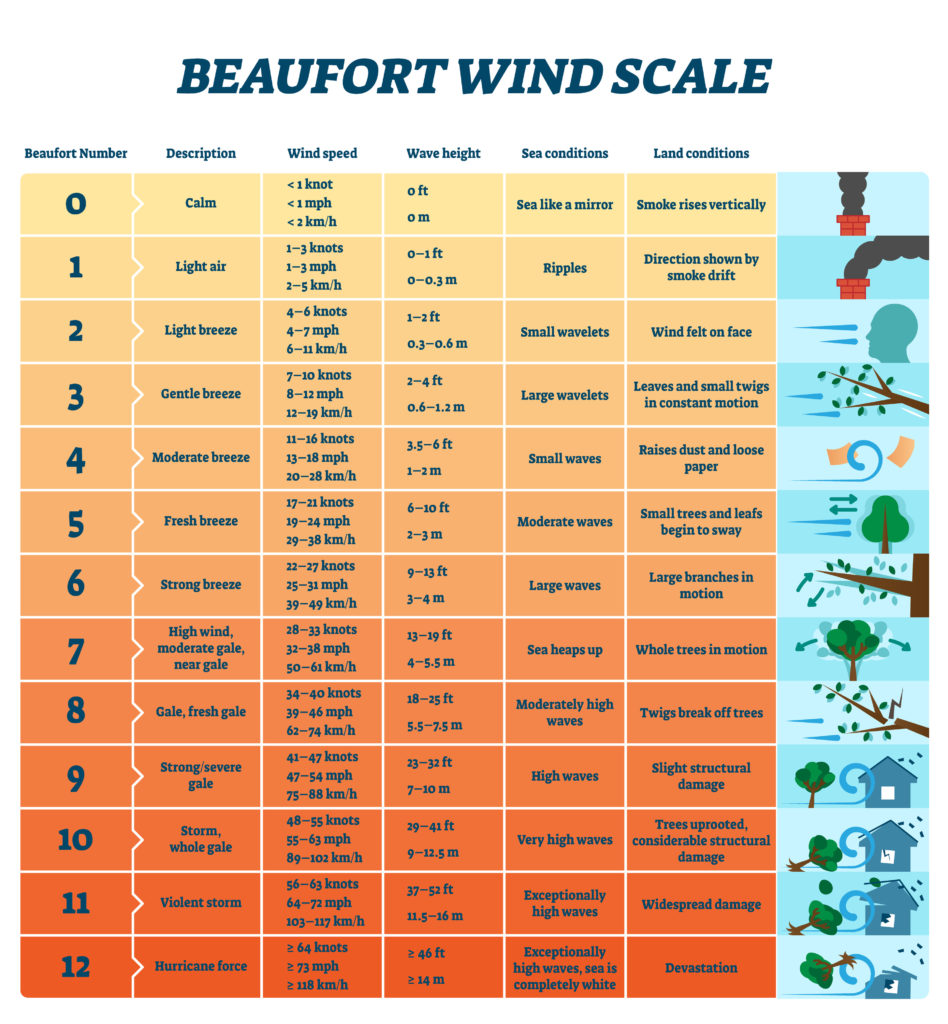 Assessment authorised by (Supervisor / Manager / Service Head)Assessment authorised by (Supervisor / Manager / Service Head)Assessment authorised by (Supervisor / Manager / Service Head)Assessment authorised by (Supervisor / Manager / Service Head)Assessment authorised by (Supervisor / Manager / Service Head)Assessment authorised by (Supervisor / Manager / Service Head)Assessment authorised by (Supervisor / Manager / Service Head)Assessment authorised by (Supervisor / Manager / Service Head)Assessment authorised by (Supervisor / Manager / Service Head)Print: Warwick NealePrint: Warwick NealePrint: Warwick NealePrint: Warwick NealeSignature: Signature: Signature: Signature: Date: 19/04/2023RISK RATINGRISK (R)MANAGERIAL ACTIONMANAGERIAL ACTIONMANAGERIAL ACTIONMANAGERIAL ACTIONRISK RESULT (Res)  LowRISK RESULT (Res)  LowRISK RESULT (Res)  Low1 & 2LOWMonitorMonitorMonitorMonitorA = Risk Level & Controls AcceptableA = Risk Level & Controls AcceptableA = Risk Level & Controls Acceptable3 & 4MEDIUMAttempt to improve controls so far as is reasonably practicableAttempt to improve controls so far as is reasonably practicableAttempt to improve controls so far as is reasonably practicableAttempt to improve controls so far as is reasonably practicableA = Risk Level & Controls AcceptableA = Risk Level & Controls AcceptableA = Risk Level & Controls Acceptable6 & 9HIGHPriority action to be taken to apply control measuresPriority action to be taken to apply control measuresPriority action to be taken to apply control measuresPriority action to be taken to apply control measuresN = Risk Level & Controls Not Acceptable – Further Action RequiredN = Risk Level & Controls Not Acceptable – Further Action RequiredN = Risk Level & Controls Not Acceptable – Further Action RequiredThe Risk Assessment should be reviewed where circumstances change and/or at least annually. Significant changes will require a new risk assessment.The Risk Assessment should be reviewed where circumstances change and/or at least annually. Significant changes will require a new risk assessment.The Risk Assessment should be reviewed where circumstances change and/or at least annually. Significant changes will require a new risk assessment.The Risk Assessment should be reviewed where circumstances change and/or at least annually. Significant changes will require a new risk assessment.The Risk Assessment should be reviewed where circumstances change and/or at least annually. Significant changes will require a new risk assessment.The Risk Assessment should be reviewed where circumstances change and/or at least annually. Significant changes will require a new risk assessment.The Risk Assessment should be reviewed where circumstances change and/or at least annually. Significant changes will require a new risk assessment.The Risk Assessment should be reviewed where circumstances change and/or at least annually. Significant changes will require a new risk assessment.The Risk Assessment should be reviewed where circumstances change and/or at least annually. Significant changes will require a new risk assessment.Assessment ReviewAssessment ReviewAssessment ReviewAssessment ReviewAssessment ReviewAssessment ReviewAssessment ReviewAssessment ReviewAssessment ReviewReviewed by:Reviewed by:Reviewed by:Reviewed by:Reviewed by:Review date:Review date:Existing risk assessment valid? (Y / N):Existing risk assessment valid? (Y / N):Has the activity changed? (Y / N):Has the activity changed? (Y / N):Has the activity changed? (Y / N):Has the activity changed? (Y / N):Has the activity changed? (Y / N):Has the activity changed? (Y / N):Has the activity changed? (Y / N):Has the activity changed? (Y / N):Has the activity changed? (Y / N):How:How:How:New controls:New controls:New controls:New controls:New controls:New controls:Has new equipment or materials been introduced? (Y / N):Has new equipment or materials been introduced? (Y / N):Has new equipment or materials been introduced? (Y / N):Has new equipment or materials been introduced? (Y / N):Has new equipment or materials been introduced? (Y / N):Has new equipment or materials been introduced? (Y / N):Has new equipment or materials been introduced? (Y / N):Has new equipment or materials been introduced? (Y / N):Has new equipment or materials been introduced? (Y / N):What:What:What:New controls:New controls:New controls:New controls:New controls:New controls: